ПРОЕКТвнесен Главой Тутаевского муниципального района Д. Р. Юнусовым________________________                         (подпись)«___» _______________2022 годпринято на заседанииМуниципального СоветаТутаевского муниципального района__________________________________О согласовании реорганизации муниципального унитарного предприятия Тутаевского муниципального района«Горэлектросеть» в акционерное обществоВ соответствии с Гражданским кодексом Российской Федерации, Федеральным законом от 14.11.2002 № 161-ФЗ «О государственных и муниципальных унитарных предприятиях», Порядком создания, реорганизации и ликвидации муниципальных унитарных предприятий на территории Тутаевского муниципального района, утвержденным решением  Муниципального Совета Тутаевского муниципального района от 25.04.2019 №49-п, на основании письма МУП ТМР «Горэлектросеть» от 17.10.2022        № 1277,  Муниципальный Совет Тутаевского муниципального районаРЕШИЛ:       1. Согласовать реорганизацию муниципального унитарного предприятия Тутаевского муниципального района «Горэлектросеть» в форме преобразования в акционерное общество.2. Контроль за исполнением настоящего решения возложить на постоянную комиссию Муниципального Совета Тутаевского муниципального района  по экономической политике и вопросам местного самоуправления (Даменцев Е. Е.).3. Опубликовать настоящее решение в Тутаевской массовой муниципальной газете «Берега».4.  Настоящее решение вступает в силу после его официального опубликования.Председатель Муниципального СоветаТутаевского муниципального района                          		  М. А. ВанюшкинГлава Тутаевского муниципального района	                                                          Д. Р. ЮнусовЛИСТ СОГЛАСОВАНИЯк проекту решенияЭлектронная копия сдана                            ______________  «____» _________2022 годаСпециальные отметки (НПА/ПА) _______________Рассылка:АТМР, ДМИ АТМР, МУП ТМР «Горэлектросеть»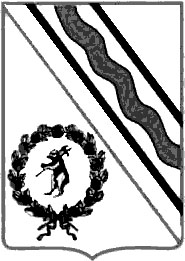 Муниципальный СоветТутаевского муниципального районаРЕШЕНИЕот___________________ № ____г. ТутаевДолжность, Ф.И.О.,исполнителя и согласующих лицДата и время получения документаДата и время согласования (отказа в согласовании)Личная подпись, расшифровка (с пометкой «Согласовано», «Отказ в согласовании»)ЗамечанияКонсультантОМИиУЖ УМИ АТМР Пепина В.С.Консультант - юрист  УМИ АТМР     Тараканова Е.С.Председатель ликвидационной комиссии ДМИ АТМР              Петрова А. Е.Начальник юридического отдела административно-правового управления АТМР В.В. Коннов Управляющий делами АТМР                                     С.В. Балясникова